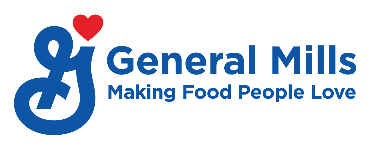 Product Recall - Notification to Customers April 28, 2023– General Mills announced today a voluntary recall involving Gold Medal Unbleached and Bleached All Purpose Flour due to the potential presence of Salmonella Infantis.  Only retail branded Gold Medal Flour is impacted.This impacts only Gold Medal Unbleached and Bleached All Purpose flour.  No other Gold Medal Flour products or date codes are impacted by this recall. Impacted Skus:We are asking your immediate help to do the following:1.	Please review your inventory and communicate to your warehouse to place any cases of the item listed above with the specific date code on hold for destruction. 2.          	Please communicate to your retailers or stores to remove affected consumer packages of the above products and date codes from store shelves immediately. 3.	Please advise your stores to direct any consumer inquires to the special consumer hotline at 1 (800) 230-8103.  We also realize that some consumers may return product directly to stores.  Please have your retailers retain the upc code off the package. They can then contact General Mills at 1 (800) 346-3351 for instructions on reimbursement. Healthy persons infected with Salmonella, a bacteria, often experience nausea, diarrhea, fever and abdominal pains. The CDC estimates there are 1.2 million cases annually in the U.S. Typically, symptoms start within six hours to six days after infection and last four to seven days. Any consumers concerned about an illness should contact a physician.We apologize for any inconvenience this situation may cause your organization. If you have any immediate questions, please contact your General Mills sales representative or your GMI customer service representative.Thank you very much for your attention to this matter.Gold Medal Unbleached All Purpose 5LB FlourCase UPC000-16000-12690Package UPC000-16000-19610Recalled Better if Used by Date27MAR2024, 28MAR2024Gold Medal Bleached All Purpose 5LB FlourCase UPC000-16000-12610Package UPC000-16000-10610Recalled Better if Used by Date27MAR2024, 28MAR2024Gold Medal Bleached All Purpose 2LB FlourCase UPC000-16000-10720Package UPC000-16000-10710Recalled Better if Used by Date27MAR2024, 28MAR2024Gold Medal Unbleached All Purpose 10LB FlourCase UPC000-16000-12590Package UPC000-16000-19580Recalled Better if Used by Date27MAR2024, 28MAR2024